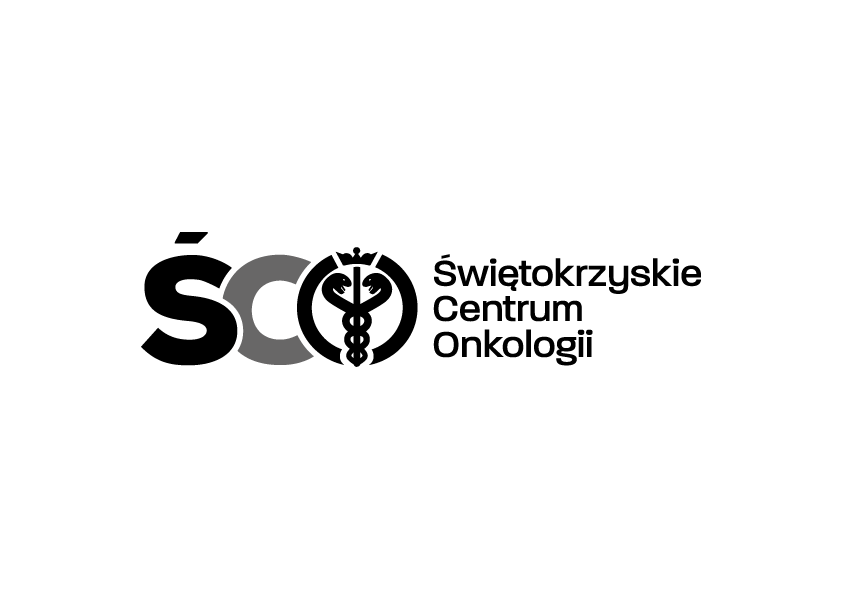 Adres: ul. Artwińskiego 3C, 25-734 Kielce, Dział Zamówień Publicznychtel. 41 36 74 474   strona www: http://www.onkol.kielce.pl/ e-mail: zampubl@onkol.kielce.pl / annamo@onkol.kielce.plIZP.2411.157.2024.AM                                                                                                       Kielce, dn. 02.07.2024 r.WSZYSCY WYKONAWCYWYJAŚNIENIA DOTYCZĄCE SWZDotyczy postępowania na:  Zakup wraz z dostawą odczynników ddPCR dla Zakładu Diagnostyki Molekularnej Świętokrzyskiego Centrum Onkologii w Kielcach.	Na podstawie art. 135 ust. 6 ustawy Prawo zamówień publicznych, Zamawiający przekazuje treść zapytań dotyczących zapisów SWZ wraz z odpowiedziami i wyjaśnieniami.              W przedmiotowym postępowaniu wpłynęły następujące pytania:1. Czy Zamawiający zgodzi się na termin dostawy wynoszący do 14 dni roboczych zarówno w sytuacjach standardowego zamówienia jak również w sytuacjach pilnych?Ad1. Zamawiający wyraża zgodę.2. Czy Zamawiający zgodzi się na odstąpienie od zapisu: „W przypadku, kiedy Wykonawca nie wywiązał się z dostawy zamówionej partii towaru, a zaistnieje konieczność pilnego zakupu, Zamawiający zakupi brakujący towar u innego dostawcy, obciążając Wykonawcę różnicą w cenie między ceną umowną a ceną zakupu u innego dostawcy.”? Dotyczy par. 2, pt 8 wzoru umowy.Ad2. Zamawiający nie wyraża zgody.Powyższe odpowiedzi są wiążące dla wszystkich uczestników postępowania. Pozostałe postanowienia SWZ pozostają bez zmian.                                                                                                                                                  Z poważaniemKierownik Działu Zamówień Publicznych Mariusz Klimczak